SOLICITUD PARA EL USO DEL DISTINTIVOARTESANÍAS / ÁMBARLe agradecemos el interés mostrado en la Estrategia Marca Chiapas, presentamos a continuación el formato que debe completar para ingresar como candidato a obtener el distintivo: “MÉXICO CHIAPAS ORIGINAL”.1.1 Datos del representante.1.2 Datos de la empresa.1.3 Diagnostico de la empresa.Documentos que debe ingresar con esta solicitud:Copia simple de identificación oficial (IFE/INE, Pasaporte, Cédula profesional)Copia simple de acta constitutiva de la empresa, con copia simple del R.P.P.C. (si aplica).Copia simple de Cédula del Registro Federal de Contribuyentes o constancia de Registro al RFC.Copia simple de instrumento que acredite las facultades de su representante legal (si aplica).Ficha técnica del(los) producto(s) que se deseen ingresar a Marca Chiapas.Fecha:Folio:Comité:Nombre Completo:CURP:Teléfono Fijo:Teléfono Celular:Contacto alternativo:Correo Electrónico:  Autorizo al Consejo Regulador de la Marca Chiapas a que utilice el correo electrónico señalado en el punto anterior para que se me notifique, en su caso, el requerimiento de información y/o documentación faltante, así como difusión de eventos e invitaciones.  Autorizo al Consejo Regulador de la Marca Chiapas a que utilice el correo electrónico señalado en el punto anterior para que se me notifique, en su caso, el requerimiento de información y/o documentación faltante, así como difusión de eventos e invitaciones.  Autorizo al Consejo Regulador de la Marca Chiapas a que utilice el correo electrónico señalado en el punto anterior para que se me notifique, en su caso, el requerimiento de información y/o documentación faltante, así como difusión de eventos e invitaciones.  Autorizo al Consejo Regulador de la Marca Chiapas a que utilice el correo electrónico señalado en el punto anterior para que se me notifique, en su caso, el requerimiento de información y/o documentación faltante, así como difusión de eventos e invitaciones.Información básicaInformación básicaInformación básicaInformación básicaRazón social:RFC / RIFNombre comercial:Tipo de empresa:  Persona moral  Persona físicaContactoContactoContactoContactoDirección de la empresa/taller:Entre calles:Código postal:Teléfono:Página web:Facebook:Twitter:Información adicionalInformación adicionalInformación adicionalInformación adicionalInicio de operaciones:Tamaño:Empleos directos: Hombres /  MujeresEmpleos indirectos: Hombres /  MujeresCaracterísticas actuales de los productosCaracterísticas actuales de los productosCaracterísticas actuales de los productosCaracterísticas actuales de los productosCaracterísticas actuales de los productosCaracterísticas actuales de los productosMarca Registrada: Si         No Si         NoEmpaque:Empaque: Si         NoEtiqueta: Si         No Si         NoLogotipo:Logotipo: Si         NoIdentificación de necesidadesIdentificación de necesidadesIdentificación de necesidadesIdentificación de necesidadesIdentificación de necesidadesIdentificación de necesidadesNecesidades: Imagen corporativa  Capacitación Capacitación Constitución fiscal Constitución fiscalNecesidades: Financiamiento  Maquinaria Maquinaria Empaque/Etiqueta Empaque/EtiquetaNecesidades: Código de barras  Registro de marca Registro de marca Comercialización ComercializaciónMercadoMercadoMercadoMercadoMercadoMercadoPrecios:Puntos de venta:Exporta: Si         No Si         NoA que países:A que países:Logotipo de la empresaManifiesto bajo protesta de decir la verdad, que los datos asentados en la presente solicitud y los documentos que a la misma acompañan, son verdaderos y verificables en cualquier momento por las autoridades competentes.___________________________________________Nombre y firma del solicitante o representante legalLogotipo de la empresa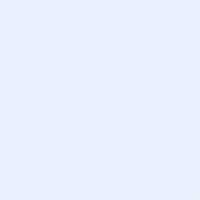 